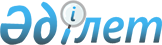 Об утверждении натуральных норм специальных транспортных средств для обслуживания органов судебной системы Республики КазахстанПриказ Руководителя Департамента по обеспечению деятельности судов при Верховном Суде Республики Казахстан (Аппарата Верховного Суда Республики Казахстан) от 31 декабря 2015 года № 6001-15-7-6/533. Зарегистрирован в Министерстве юстиции Республики Казахстан 11 февраля 2016 года № 13050

      В соответствии со статьей 69 Бюджетного кодекса Республики Казахстан от 4 декабря 2008 года ПРИКАЗЫВАЮ:



      1. Утвердить прилагаемые натуральные нормы специальных транспортных средств для обслуживания органов судебной системы Республики Казахстан.



      2. Отделу правового обеспечения обеспечить в установленном законодательством порядке:

      1) государственную регистрацию настоящего приказа;

      2) официальное опубликование настоящего приказа в информационно-правовой системе «Әділет»;

      3) направление в Республиканское государственное предприятие на праве хозяйственного ведения «Республиканский центр правовой информации Министерства юстиции Республики Казахстан» для размещение в Эталонном контрольном банке нормативных правовых актов Республики Казахстан.



      3. Реализацию данного приказа осуществлять в пределах средств, предусмотренных в республиканском бюджете на соответствующий период.



      4. Настоящий приказ вводится в действие по истечении десяти календарных дней после дня его первого официального опубликования.      Руководитель                               И. Испанов      «СОГЛАСОВАН»

      Министр финансов

      Республики Казахстан

      _________ Б. Султанов

      от 30 декабря 2015 года

Утверждены приказом           

Руководителя Департамента по обеспечению 

деятельности судов при Верховном Суде  

Республики Казахстан (аппарата Верховного

Суда Республики Казахстан)        

от 31 декабря 2015 года № 6001-15-7-6/533

      Натуральные нормы специальных транспортных средств для

    обслуживания органов судебной системы Республики Казахстан      Примечание:

      * - лимит пробега одной автомашины в месяц 2000 км.;

      ** - лимит пробега одной автомашины в месяц 2600 км.
					© 2012. РГП на ПХВ «Институт законодательства и правовой информации Республики Казахстан» Министерства юстиции Республики Казахстан
				№ п/пИспользование специальных автомобилейФункциональное назначениеНатуральные нормы специальных автотранспортных средствНатуральные нормы специальных автотранспортных средств№ п/пИспользование специальных автомобилейФункциональное назначениена базе легковыхна шасси грузовых автомобилей и пассажирских автобусов12345Верховный Суд Республики КазахстанВерховный Суд Республики КазахстанВерховный Суд Республики КазахстанВерховный Суд Республики Казахстан1Подразделение по обеспечению внутренней безопасностиДля надлежащего выполнения возложенных функций и задачОдно транспортное средство*-2Подразделение по инфраструктурному обеспечениюДля надлежащего выполнения возложенных функций и задачОдно транспортное средство*-3Транспортное обслуживание центрального аппаратаДля надлежащего выполнения возложенных функций и задач-Три пассажирских автобусов среднего или малого класса**3Транспортное обслуживание центрального аппаратаДля надлежащего выполнения возложенных функций и задач-Один грузовой малотоннажный автомобиль*Территориальные органы судебной системыТерриториальные органы судебной системыТерриториальные органы судебной системыТерриториальные органы судебной системы1Областные и приравненные к ним суды районные и приравненные к ним суды, за исключением одно и двусоставных судовДля выезда на выездные судыОдно транспортное средство*-Территориальные подразделения уполномоченного органа по организационному и материально-техническому обеспечению деятельности Верховного Суда, местных и других судовТерриториальные подразделения уполномоченного органа по организационному и материально-техническому обеспечению деятельности Верховного Суда, местных и других судовТерриториальные подразделения уполномоченного органа по организационному и материально-техническому обеспечению деятельности Верховного Суда, местных и других судовТерриториальные подразделения уполномоченного органа по организационному и материально-техническому обеспечению деятельности Верховного Суда, местных и других судов1Руководитель территориального органаДля надлежащего исполнения возложенных функций и задач по обеспечению деятельности местных судовОдно транспортное средство**-2Подразделение по обеспечению внутренней безопасностиДля надлежащего исполнения возложенных функций и задач по обеспечению деятельности местных судовОдно транспортное средство**-3Подразделение по инфраструктурному обеспечениюДля надлежащего исполнения возложенных функций и задач по обеспечению деятельности местных судовОдно транспортное средство**-4Транспортное обслуживание территориального органаДля надлежащего исполнения возложенных функций и задач по обеспечению деятельности местных судов-Одно транспортное средство**